 О порядке сообщения муниципальными служащими, замещающими должности муниципальной службы в Администрации сельского поселения Ташбукановский сельсовет муниципального района Гафурийский район Республики Башкортостан, о возникновении личной заинтересованности при исполнении должностных обязанностей, которая приводит                                                       или может привести к конфликту интересовВ целях реализации положений Федерального закона от 25 декабря 2008 года № 273-ФЗ «О противодействии коррупции» и в соответствии состатьей 7.4Закона Республики Башкортостанот 16 июля 2007 года № 453-з                 «О муниципальной службе в Республике Башкортостан»постановляю:1.Утвердить Положение о порядке сообщения муниципальными служащими, замещающими должности муниципальной службы в Администрации сельского поселения Ташбукановский сельсовет муниципального района Гафурийский район Республики Башкортостан, о возникновении личной заинтересованности при исполнении должностных обязанностей, которая приводит или может привести к конфликту интересов, согласно приложению к настоящему Постановлению.2. Опубликовать настоящее Постановление в на информационном стенде Администрации сельского поселения Ташбукановский сельсовет по адресу: Республика Башкортостан, Гафурийский район, с. Нижний Ташбукан, ул.М.Гафури, 39 и на официальном сайте: http://tashbukan.ru/. Глава сельского поселения                          Азимова Г.Х.            Приложениек постановлению Администрацииот 08.08.2016 № 63Положение о порядке сообщения муниципальными служащими, замещающими должности муниципальной службы в Администрации сельского поселения Ташбукановский сельсовет муниципального района Гафурийский район Республики Башкортостан, о возникновении личной заинтересованности при исполнении должностных обязанностей, которая приводит или может привести к конфликту интересов1. Настоящим Положением определяется порядок сообщения муниципальными служащими, замещающими должности муниципальной службы в Администрации сельского поселения Ташбукановский сельсовет муниципального района Гафурийский район Республики Башкортостан (далее – муниципальные служащие), о возникновении личной заинтересованности при исполнении должностных обязанностей, которая приводит или может привести к конфликту интересов.2. Муниципальные служащие обязаны в соответствии с законодательством Российской Федерации о противодействии коррупции сообщать о возникновении личной заинтересованности при исполнении должностных обязанностей, которая приводит или может привести к конфликту интересов, а также принимать меры по предотвращению или урегулированию конфликта интересов.Сообщение оформляется в письменной форме в виде уведомления 
о возникновении личной заинтересованности при исполнении должностных обязанностей, которая приводит или может привести к конфликту интересов (далее - уведомление).3. Муниципальные служащие направляют главе Администрации сельского поселения Ташбукановский сельсовет муниципального района Гафурийский район Республики Башкортостан (далее – глава Администрации) уведомление, составленное по форме согласно приложению к настоящему Положению.4. Уведомление подлежит регистрации в общем порядке. Муниципальному служащему выдается копия уведомления с отметкой о его регистрации в день получения уведомления.5. Глава Администрации направляет уведомление в Совет сельского поселения Ташбукановский сельсовет муниципального района Гафурийский район Республики Башкортостан.6. Уведомления,направленные главе Администрации,по решению главы Администрации могут быть переданы в Комиссию по соблюдению требований к служебному поведению муниципальных служащих, замещающих должности муниципальной службы в Администрации сельского поселения Ташбукановский сельсовет муниципального района Гафурийский район Республики Башкортостан, и урегулированию конфликта интересов (далее - Комиссия).7. Уведомления, по которым принято решение в соответствиис пунктом 6 настоящего Положения, могут быть направлены по поручению главы Администрации или Комиссии управляющему делами Администрации (далее –управляющий делами). Управляющий делами осуществляет предварительное рассмотрение уведомлений.8. Главой Администрации, Комиссией по результатам рассмотрения ими уведомлений принимается одно из следующих решений:а) признать, что при исполнении должностных обязанностей лицом, направившим уведомление, конфликт интересов отсутствует;б) признать, что при исполнении должностных обязанностей лицом, направившим уведомление, личная заинтересованность приводит или может привести к конфликту интересов;в) признать, что лицом, направившим уведомление, не соблюдались требования об урегулировании конфликта интересов.9. В случае принятия решения, предусмотренного подпунктом «б» пункта 8настоящего Положения, в соответствии с законодательством Российской Федерации глава Администрациипринимает меры или обеспечивает принятие мер по предотвращению или урегулированию конфликта интересов либо рекомендует лицу, направившему уведомление, принять такие меры.10. В случае принятия решений, предусмотренных подпунктами «б» 
и «в» пункта 8настоящего Положения, Комиссияпредставляет доклад главе Администрации.11.  Комиссия рассматривает уведомления и принимает по ним решения в порядке, установленном Положением о комиссии по соблюдению требований к служебному поведению муниципальных служащихи урегулированию конфликта интересов (приложение 1 к Закону Республики Башкортостан от 16 июля 2007 года № 453-з «О муниципальной службе в Республике Башкортостан») и Положением о Комиссии по соблюдению требований к служебному поведению муниципальных служащих, замещающих должности муниципальной службы в Администрации сельского поселения Ташбукановский сельсовет муниципального района Гафурийский район Республики Башкортостан, и урегулированию конфликта интересов, утвержденным постановлением Администрации сельского поселения Ташбукановский сельсовет муниципального района Гафурийский район Республики Башкортостанот «___»___________ 201_ года № _____.Управделами АСП                  А. Ш. ЛапшеваПриложение к Положению о порядке сообщения муниципальными служащими, замещающими должности муниципальной службы в Администрации сельского поселения Ташбукановский сельсовет муниципального района Гафурийский районРеспублики Башкортостан,                        о возникновении личной заинтересованности при исполнении должностных обязанностей, которая приводит или может привести                  к конфликту интересов(отметка об ознакомлении)Главе Администрации сельского поселения Ташбукановский сельсовет муниципального района Гафурийский район Республики Башкортостанот ______________________________                            ________________________________(Ф.И.О., замещаемая должность)УВЕДОМЛЕНИЕ
о возникновении личной заинтересованности
при исполнении должностных обязанностей,
которая приводит или может привести к конфликту интересовСообщаю о возникновении у меня личной заинтересованности при исполнении должностных обязанностей, которая приводит или может привести к конфликту интересов (нужное подчеркнуть).Обстоятельства, являющиеся основанием возникновения личной заинтересованности: ______________________________________________________Должностные обязанности, на исполнение которых влияет или может повлиять личная заинтересованность: ________________________________________________Предлагаемые меры по предотвращению или урегулированию конфликта интересов: _______________________________________________________________Намереваюсь (не намереваюсь) лично присутствовать на заседании Комиссии по соблюдению требований к служебному поведению муниципальных служащих, замещающих должности муниципальной службы в Администрации сельского поселения Ташбукановский сельсовет муниципального района Гафурийский район Республики Башкортостан, и урегулированию конфликта интересовпри рассмотрении настоящего уведомления (нужное подчеркнуть).БАШҠОРТОСТАН РЕСПУБЛИКАҺЫFафури районымуниципаль  районыныңТашбүкән  ауыл Советыауыл биләмәһе  хакимиәте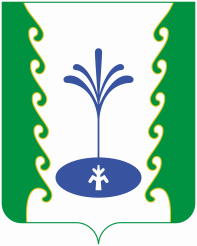 Администрация сельского поселения Ташбукановский сельсовет муниципальнОГО района Гафурийский районРЕСПУБЛИКИ БАШКОРТОСТАНАРАРПОСТАНОВЛЕНИЕ08 август 2016 й.№ 6308 августа 2016 г.«»20г.(подпись лица, направляющего уведомление)(расшифровка подписи)